Сотрудники Республиканского научно-исследовательского унитарного предприятия «Бел НИЦ «Экология» посетили историко-культурный комплекс «Линия Сталина» «На войне как на войне». Это один из наиболее грандиозных фортификационных ансамблей на территории Беларуси, созданного к 60-летию Победы советского народа в Великой Отечественной войне. Все объекты, размещенные на территории музейного комплекса, являются подлинными и прошедшими не одну схватку. Среди экспозиций представлена наиболее полная в Беларуси коллекция военной техники: артиллерии, танков, авиации, стрелкового оружия.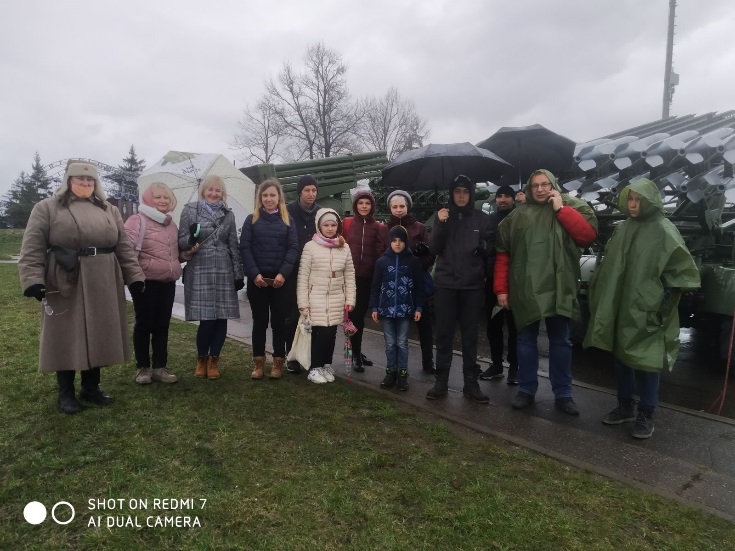 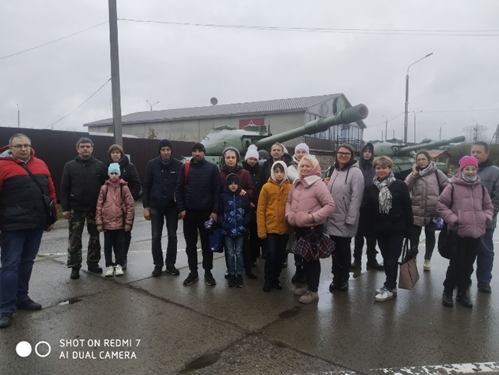 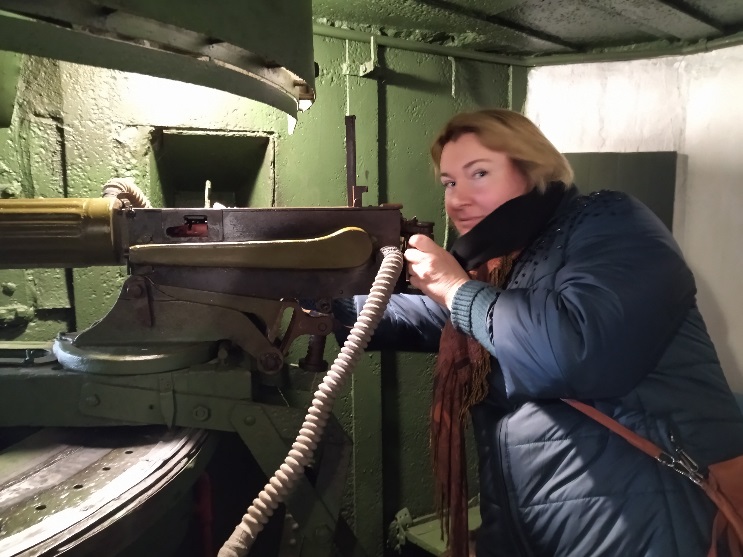 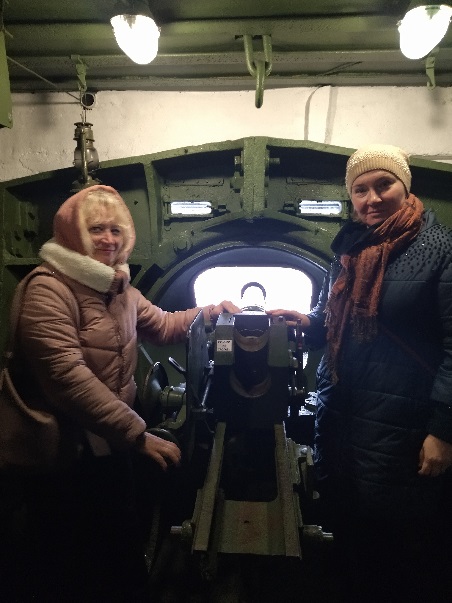 